СЕТЕВОЕ МЕТОДИЧЕСКОЕ ВЗАИМОДЕЙСТВИЕ В ЕДИНОМ ОБРАЗОВАТЕЛЬНОМ ПРОСТРАНСТВЕ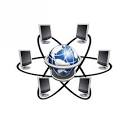                                                                                               Национальный                                                                                               образовательный портал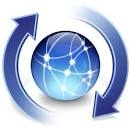                          Академия                                                                                                                                Республиканский                     последипломного образования                                                                                                                инновационный центр